Ремонтненский район, с.РемонтноеМуниципальное бюджетное общеобразовательное учреждениеРемонтненская  гимназия №1                                                                                    «УТВЕРЖДАЮ»                                  Директор                                                                                   МБОУ Ремонтненской гимназии №1                                                                                    Приказ №128  от « _02_»__09_ 2016                                                                                     _____________ Л.Д.Гончарова                                                                              План мероприятий по программе экологического воспитания «ЗЕЛЕНЫЙ МИР»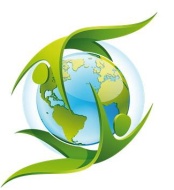 2016-2017 учебный год СОГЛАСОВАНО                                                                                                                                                                       СОГЛАСОВАНОПротокол заседания                                                                                                             Заместитель директора по воспитательной работеметодического совета «Гармония»                                                                                                                               «____»_______2016 года                   МБОУ Ремонтненской гимназии №1                                                                                                              ____________ О.В. Красноруцкая         от _26__августа 2016 года № 1 Направления работыФормы работыПланируемые мероприятияДатаДатаНаправления работыФормы работыПланируемые мероприятияПлан ФактПлан ФактПОЗНАВАТЕЛЬНОЕВыставка экологических плакатов и рисунков «Мир заповедной природы»По итогам поездок в заповедник «Ростовский»октябрьапрельПОЗНАВАТЕЛЬНОЕПосещение визитцентра заповедника «Ростовский», музея, встречи с работниками заповедника и национального паркаОрганизация поездок и экскурсийоктябрьапрельПОЗНАВАТЕЛЬНОЕПосещение зоологического музея в г. Ростов-на-Дону, краеведческого музея в  г.ЭлистаОрганизация экскурсий                            по отдельному графикуПОЗНАВАТЕЛЬНОЕВидеолекторий с использованием фильмов о «Гринпис», экологических проблемах, о жестоком отношении к пушным зверям и т. п.Просмотр видеофильмов                          (по отдельному графику)ПОЗНАВАТЕЛЬНОЕФотовыставки«Этот удивительный мир»13.05-17.05ПОЗНАВАТЕЛЬНОЕКлассные часы по теме:  «Зимняя сказка»18-23.01ПОЗНАВАТЕЛЬНОЕИзучение деятельности природоохранных организаций:«Гринпис». Изучение литературы, бюллетеней этой организации, видеофильмов, а также переписка с единомышленниками  для обмена опытом (101428, Москва, ГСП-4);Фонд охраны дикой природы (1253)9, Москва, а/я 55);Всемирный союз охраны природы. Проводит для детей различные конкурсы (123182, Москва, ул. Маршала Василевского, 17);Союз охраны птиц России (111123, Москва, Шоссе Энтузиастов, д. 60, кор. 1); «Экологическое Содружество». (103006, Москва, Воротниковский пер., д. 11, В. 46);Ассоциация Экологического Образования (АсЭкО). Выпускает свой журнал (249020, Калужская область, г. Обнинск-9, а/я №9081).в течение годаПОЗНАВАТЕЛЬНОЕКлассные часы по теме:  «Традиции и обычаи на Руси»мартПОЗНАВАТЕЛЬНОЕПознавательные экологические игры «Береги природу – наш  дом»14-19.04ПРИРОДООХРАННОЕПРИРОДООХРАННОЕРодникиРасчистка родников на реке Джурак – СалапрельПРИРОДООХРАННОЕМусор Областная акция «сделаем вместе»сентябрьПРИРОДООХРАННОЕОзеленениеОперация «Уют» по озеленению классных комнат, рекреаций гимназии проект «Герань»25.10,23.12, 21.03, 19.05ПРИРОДООХРАННОЕДень Земли Всемирный День Земли «Я – житель планеты Земля»22.04ПРИРОДООХРАННОЕПервоцветыВыпуск листовок «Внимание, первоцветы!»15.04ПРИРОДООХРАННОЕКормушки и скворечникиУчастие в акции «Помоги птицам»ПРИРОДООХРАННОЕСбор макулатурыв проектеПРИРОДООХРАННОЕЭкскурсии, встречи, поездкив рамках до и вдПРИРОДООХРАННОЕАкция «Дни экологической безопасности»Дни экологической безопасности             (по плану)22.04-26.04ЭКОЛОГО - ПРАКТИЧЕСКОЕЭколого-познавательные туристические походыОрганизация походов в рамках внеурочной деятельности                         (курс «Туризм»)сентябрьмайЭКОЛОГО - ПРАКТИЧЕСКОЕЭкологические игры на местностив рамках до и вдЭКОЛОГО - ПРАКТИЧЕСКОЕЭкологические субботники1.Экологический субботник2.Экологический субботник по благоустройству школьного двора06.0925.04ЭКОЛОГО - ПРАКТИЧЕСКОЕЛетняя экологическая практикаОрганизация летней трудовой практики. Распределение участков для работы, определение объема работы27.05-29.05